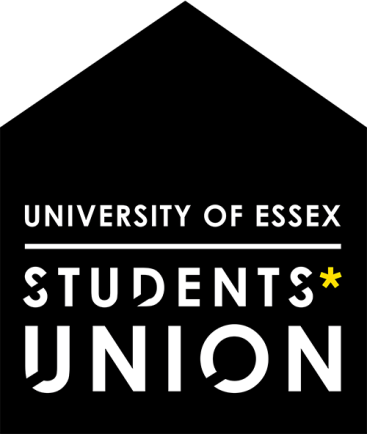 AIM & PURPOSEThe Students’ Union recognises that away days can play an important role in the planning, development and team building process for departments/ team but wants to ensure that these days have a set purpose and measurable outcomes, and that they remain within budget.CRITERIAFor an away day proposal to be accepted it must meet the following criteria:Mandatory for all department/team members to attendFull agenda for the time spent away from the officeHave clear objectives and measurable outcomes for the dayTeam building activities must be formal and facilitatedBe within the set budget of £20 per headIf staff would like to partake in an activity which exceeds the budget per head they are at liberty to pay the difference themselves.  Managers must take care that staff do not feel under pressure to contribute to mandatory activities.  Departments are at liberty to organise self-funded social activities with optional attendance as they wishAll social activities following away days are to be paid for by staff membersPlease complete the form below to seek approval for event to take place.PROPOSALDepartment:How will this help you to achieve your vital stats?Venue:Date & Time:Cost per Head:Objectives:Measure of success:Approved by:Department Director							Date:PTD Budget holder								Date:July 2018